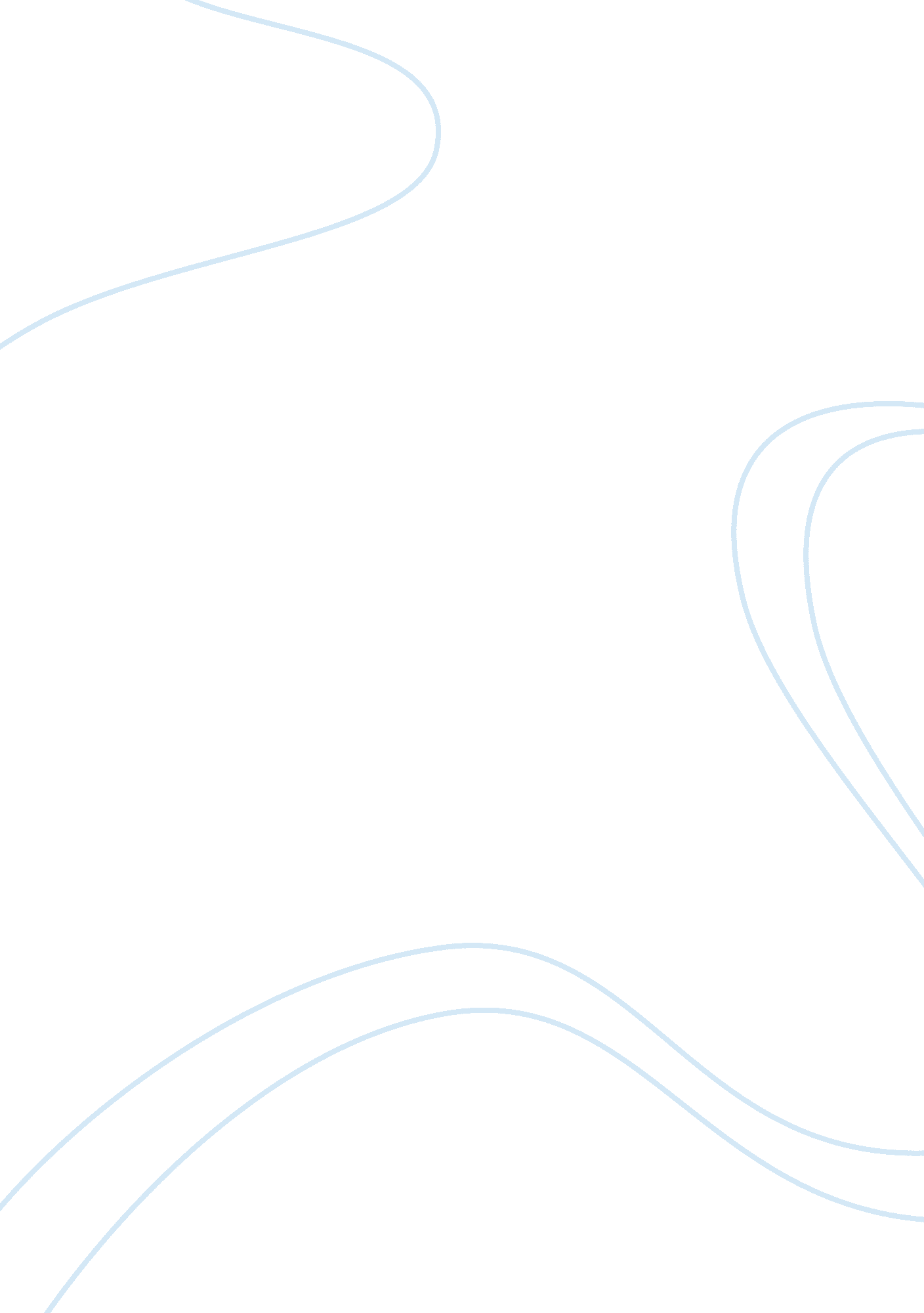 The theme of wing’s chips essay sample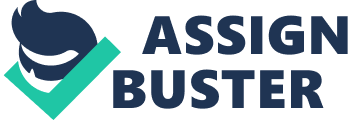 Wingss Chips is a narrative about a male parent and girl who are English life in a predominately Gallic town in Canada. If you study and read this narrative enough you can larn many life lessons from it. The chief subject of the narrative is that even though many people have different beliefs and come from different civilizations they wish to hold the regard of others. and be accepted by others. The characters in this narrative have really strong beliefs. At the terminal of the narrative the different civilizations in the little town learn to accept and esteem each other. The storytellers father lives in this town. and his occupation is a painter. although he is non that successful of a painter financially. he has great artistic accomplishments and a originative head. He besides has really strong beliefs and this relates straight to his work because he paints things the manner he thinks they should be painted. This is shown when he is asked to paint a portrayal of a immature miss and the female parent makes many petitions of what should be done but he ignores her and continues to paint it the manner he thinks it would look best. And although the storytellers father has different beliefs from the female parent of how the portrayal should be painted he paints it his manner. The storyteller tells her narrative of the different civilizations in the town and how they ever didnt agree or respect each other. The different civilizations in the little town were French. English and there was a little Chinese household who owned and ran a local shop. The storyteller and her Father were an English household life in a Gallic community ; this would turn out to be a really hard undertaking because of the ongoing feud between the two civilizations. The girl tells the narrative in such a mode that leads the reader to believe that the male parent was merely at that place. and that he was at that place because he wanted to be and it didnt affair that the other people might non hold wanted him at that place. This goes to demo of the male parents strong beliefs and independency of bias. Towards the terminal of the narrative the Wings which are the Chinese household inquire the male parent to paint a new mark for their shop. He accepts this occupation. and does non bear down them. He does an first-class occupation on the mark and English. Gallic and the Chinese all like the mark. They all stop to look at it and notice on it. both the Gallic and English both agree that he must hold been paid a good sum for it. even though he did it for free. The fact that the Chinese went to an English painter to paint the mark means that they accepted and respected him. And when all three civilizations praise the mark it shows that they could get the better of the cultural differences between them. The differences between the three different civilizations are clearly told by the storyteller. and they are obvious to the reader. There is great significance to the mark and what it means to the characters in the narrative. I think that what the writer wants to demo his readers is that people want there beliefs and ideas to be accepted and respected by others. BeginningsUsedGallant. Mavis. Wing’s Chips 